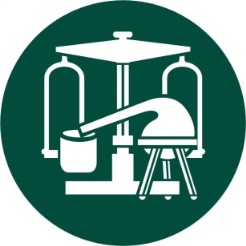 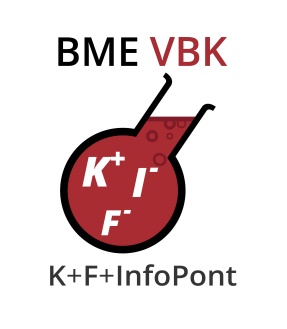 MeghívóA Vegyészmérnöki és Biomérnöki Kar sok szeretettel meghív minden kedves érdeklődőt a 2017/2018-as Új Nemzeti Kiválóság Program Záró konferenciájára.A rendezvény nyilvános, az érlelődők számára ingyenesen megtekinthető.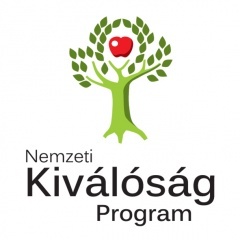 Az Új Nemzeti Kiválóság Program (ÚNKP) a kormány által a nemzeti felsőoktatási kiválóság támogatására alapított ösztöndíjprogram. A 2017/2018-as tanévben összesen 40 alapképzéses és mesterképzéses hallgató, doktorjelölt és fiatal oktató/kutató nyerte el a BME VBK-n ezt a támogatást.  A program zárásaként a BME VBK ÚNKP konferenciát szervez, amelynek célja, hogy az ösztöndíjasok ismertessék a kutatási tervükben vállalt kutatási feladatok megvalósítását, a kutatás eredményeit.ProgramIdőpont: 2018. június 19. (kedd)Helyszín: 1111 Budapest, Szent Gellért tér 4. Ch. alagsor 11.Szekció: Pótszekció ÚNKP-2, ÚNKP-3 és ÚNKP-4 kategóriábanElőadások:Ösztöndíj kategória:ÚNKP-2, ÚNKP-3, ÚNKP-4Időpont:2018.06.1914:00 – 16:00Helyszín:Ch. alagsor 11.IdőpontPályázó nevePályázati azonosítóKutatási téma címe14:00-14:10KöszöntőKöszöntőKöszöntő14:10-14:25Ábrahám AttilaÚNKP-17-2-I-BME-157Megnövelt fényáteresztésű és hidrofób hibrid szilika bevonatok előállítása és jellemzése14:25-14:40Lőrincz TamásÚNKP-17-3-III-BME-217A nagydózisú aszkorbinsav in vitro citotoxikus hatás mechanizmusának vizsgálata14:40-15:00Fábián BalázsÚNKP-17-3-I-BME-273Határfelületi rendszerek molekuláris tulajdonságainak vizsgálata számítógépes szimulációval15:00-15:20Nagy Zsombor KristófÚNKP-17-4-III-BME-281Innovatív folyamatos gyógyszertechnológiák, nanoszálképzési eljárások fejlesztése15:20-15:40Szilágyi AndrásÚNKP-17-4-III-BME-256Poliaszparaginsav és poliaszpartamid polimerek hatóanyag-leadás céljára15:40-15:55Merczel KingaÚNKP-17-2-I-BME-158A heterotop meszesedés patomechanizmusának vizsgálata és lehetséges terápiás megoldások